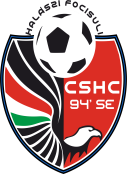 HETI EDZÉSPROGRAM		2024. február 19-23.Bajnoki mérkőzések, tornák2024. február 24-25.HétfőKeddSzerdaCsütörtökPéntekBLSZ III.18:00 óraInárcs – CsHC19:15 óratal.: 18:15 óraDabas(edzésszerelés)18:00 óraU1918:00 óraInárcs – CsHC19:15 óratal.: 18:15 óraDabas(edzésszerelés)18:00 óra2008  U1616:45 óra16:45 óra16:45 óra16:45 óra2009   U1516:45 óra16:45 óra16:45 óra16:45 óra2010  U1416:45 óra16:45 óra16:45 óra16:45 óra2011  U1316:45 óra16:45 óra16:45 óraB.tétény – CsHC U13/3.16:00 óratal.: 15:15 órabusz indul: 14:45 óra(edzésszerelés)edzés: 16:45 óra2012  U1216:45 óra16:45 óra16:45 óraB.tétény – CsHC U13/3.16:00 óratal.: 15:15 órabusz indul: 14:45 óra(edzésszerelés)edzés: 16:45 óra2013 U1116:45 óra16:45 óra16:45 óra2014 U1016:45 óra16:45 óra16:45 óra2015 U916:45 óraVásárhelyi Iskola terem17:55 – 19:00 óra16:45 óra2016 U8Vásárhelyi Iskola terem17:40 – 18:30 óraVásárhelyi Iskola terem16:55 – 18:00 óraVásárhelyi Iskola terem17:40 – 18:30 óra2017-18  U7Vásárhelyi Iskola terem16:55 – 17:45 óraVásárhelyi Iskola terem16:55 – 17:45 óraKapusedzés16:30 óra, 17:30 óraÖregfiúk, OldChampion - CsHC20:30 óraSzombatVasárnapBLSZ III.U192008U162009U15Városgazda – CsHC U1510:00 óratal.: 9:00 órabusz indul: 8:15 óraMALÉV pályaFutsal U15/III.tal: 11:45 óraBudafokedzésszerelés2010U14Városgazda – CsHC U1510:00 óratal.: 9:00 órabusz indul: 8:15 óraMALÉV pályaBalatonalmádi – CsHC U1411:30 óratal.: 10:15 óraBalatonalmádi Sportpályabusz indul: 8:40 óraFutsal U13/B.tal.: 8:40 óraBudafok2011U13Balatonalmádi – CsHC U1411:30 óratal.: 10:15 óraBalatonalmádi Sportpályabusz indul: 8:40 óraFutsal U13/B.tal.: 8:40 óraBudafok2012U12Balatonalmádi – CsHC U1411:30 óratal.: 10:15 óraBalatonalmádi Sportpályabusz indul: 8:40 óraFutsal U13/B.tal.: 8:40 óraBudafok2013-14U11Futsal U11/D.tal.: 9:15 óraBudafokedzésszerelés2015-16U92017-18U7